МУНИЦИПАЛЬНОЕ УЧРЕЖДЕНИЕ УПРАВЛЕНИЕ ОБРАЗОВАНИЯ АДМИНИСТРАЦИИ МУНИЦИПАЛЬНОГО ОБРАЗОВАНИЯ «КУЗОВАТОВСКИЙ РАЙОН» УЛЬЯНОВСКОЙ ОБЛАСТИПРИКАЗ  20.02.2022 года                                                                                                №19аОб обучении по дополнительной профессиональной  программе 	В соответствии с письмами ФГБОУ ВО «Ульяновский государственный педагогический университет им. И.Н.Ульянова» от 14.02.2022 г. №73-01.24/20исх., от 18.02.2022 г. №73-01.24/22исх об обучении по дополнительной профессиональной программе «Реализация требований обновленных ФГОС НОО, ФГОС ООО в работе учителя»  приказываю:Организовать участие педагогов образовательных организаций МО «Кузоватовский район» в обучении по дополнительной профессиональной программе «Реализация требований обновленных ФГОС НОО, ФГОС ООО в работе учителя»  в объеме 36 часов для учителей начальных классов в период с 28.02.22 по 05.03.22,  для учителей -предметников 5 классов с 14.03.22 по 25.03.22 г. в очно - заочной форме с применением электронного обучения.Назначить ведущего инспектора МУ «Управление образования» Кочаеву О.Н. муниципальным координатором курсов повышения квалификации.Руководителям образовательных организаций обеспечить участие педагогических работников в курсах повышения квалификации в соответствии  с Приложениями №1, №2.Контроль за исполнением настоящего приказа возложить на ведущего инспектора  МУ «Управление образования» Кочаеву О.Н.Приложение №1Список педагогов, участвующих в курсах повышения квалификации по дополнительной профессиональной программе «Реализация требований обновленных ФГОС НОО, ФГОС ООО в работе учителя»Приложение №1Список педагогов, участвующих в курсах повышения квалификации по дополнительной профессиональной программе «Реализация требований обновленных ФГОС НОО, ФГОС ООО в работе учителя»Начальник  МУ«Управление образования»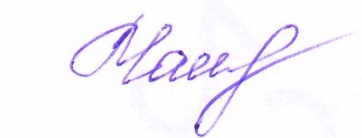            Е.П. Чамкаева№ п/пНаименование ООФИО педагога (полностью)Преподаваемый(ые) предмет(ы)1МОУ СШ с. БезводовкаБушуева Людмила Николаевнаучитель начальных классов2МОУ СШ с. ЕделевоСуходеева Елена Васильевнаучитель начальных классов3МОУ СШ с. КиватьШибаева Людмила Николаевнаучитель начальных классов4МБОУ СШ №1 р.п.КузоватовоБозорова Марина Анатольевнаучитель начальных классов5МБОУ СШ №1 р.п.КузоватовоВолынцева Антонина Александровна учитель начальных классов6МБОУ СШ №1 р.п.КузоватовоЧичаева Ольга Николаевна учитель начальных классов7МОУ СШ №2 с. Кузоватово Милюткина Елена Александровнаучитель начальных классов8МБОУ СШ №3 р.п. Кузоватово Архипова Алла Юрьевнаучитель начальных классов9МОУ СШ с. Л. Матюнино Карина Татьяна Юрьевнаучитель начальных классов10МОУ ОШ с. ВолынщинаЧертановская Людмила Александровнаучитель начальных классов11МОУ СШ п. ПривольеФедоренко Наталья Алексеевнаучитель начальных классов12МОУ СШ с. Стоговка Старостина Ирина Михайловнаучитель начальных классов13 МОУ СШ с. СтоговкаЗимина Светлана Леонидовнаучитель начальных классов14МОУ СШ с. СтуденецЗахарова Ирина Ивановнаучитель начальных классов15МОУ СШ с. ЧертановкаПисарева Светлана Александровнаучитель начальных классов16МОУ ОШ с. ЧириковоКротова Наталья Анатольевнаучитель начальных классов17МОУ ОШ с.КоромысловкаАкимова Наталья Николаевнаучитель начальных классов№ п/пНаименование ООФИО педагога (полностью)Преподаваемый(ые) предмет(ы)1МОУ СШ с. БезводовкаБушуева Людмила Николаевнаматематика2МОУ СШ с. БезводовкаРатаева Еленана Евгеньевнарусский язык и литература3МОУ СШ с. БезводовкаСалаева Светлана Юрьевнаиностранный язык4МОУ СШ с. БезводовкаГнутова Ирина Владимировнагеография, музыка5МОУ СШ с. БезводовкаПоликарпова Надежда Викторовнаистория6МОУ СШ с. БезводовкаХазова Надежда Васильевнатехнология, ИЗО7МОУ СШ с. БезводовкаГнутов Валерий Михайловичфизическая культура, ОБЖ8МОУ СШ с. ЕделевоКнязькина Любовь Степановнаистория9МОУ СШ с. ЕделевоМаксимова Марина Валентиновнарусский язык и литература10МОУ СШ с. ЕделевоПугачева Ольга Николаевнагеография11МОУ СШ с. ЕделевоКистанова Валентина Владимировнаиностранный язык12МОУ СШ с. ЕделевоКнязькин Владислав Викторовичфизическая культура, ОБЖ13МОУ СШ с. ЕделевоКнязькина Елена Дмитриевнатехнология14МОУ СШ с. ЕделевоПономарева Наталья Сергеевнамузыка,ИЗО15МОУ СШ с. КиватьКузнецова Ирина Николаевнарусский язык и литература16МОУ СШ с. КиватьСуходеева Вера Ивановнанемецкий язык17МОУ СШ с. КиватьЛатышева Ольга Николаевнаматематика18МОУ СШ с. КиватьЛютина Валентина Федоровнагеография19МОУ СШ с. КиватьЕремина Ольга ИвановнаОСЭ, ИЗО, музыка20МОУ СШ с. КиватьДюлина Валентина Васильевнабиология21МОУ СШ с. КиватьЛевшанова Наталья Витальевнатехнология22МОУ СШ с. КиватьКузнецов Иван Александровичфизическая культураМОУ СШ с. КиватьБуртасова Валентина Ивановнамузыка23МОУ СШ с. КиватьАношкин Анатолий ФедоровичОБЖ24МБОУ СШ №1 р.п. КузоватовоАрышева Лариса Геннадьевна русский язык и литература 25МБОУ СШ №1 р.п. КузоватовоЛомановская Лидия Николаевна английский язык26МБОУ СШ №1 р.п. КузоватовоИльина Лолита Николаевна английский язык27МБОУ СШ №1 р.п. КузоватовоМихайлова Светлана Борисовнанемецкий язык28МБОУ СШ №1 р.п. КузоватовоНаумова Нина Ивановна немецкий язык29МБОУ СШ №1 р.п. КузоватовоСолаева Виктория Анатольевна история 30МБОУ СШ №1 р.п. КузоватовоСимонова Анна Яковлевнаматематика31МБОУ СШ №1 р.п. КузоватовоДюлина Ольга Фёдоровнагеография32МБОУ СШ №1 р.п. КузоватовоЖбанникова Ольга Александровна технология 33МБОУ СШ №1 р.п. КузоватовоФомин Даниил Николаевич физическая культура 34МБОУ СШ №1 р.п. КузоватовоМалянова Татьяна Николаевнабиология35МБОУ СШ №1 р.п. КузоватовоВильчик Людмила Владимировнаматематика36МОУ СШ №2 с. Кузоватово Репьева Татьяна Кузьминичнарусский язык, литература37МОУ СШ №2 с. Кузоватово Лукичева Елена Ивановнаматематика38МОУ СШ №2 с. Кузоватово Софронова Лариса Владимировнагеография, биология39МОУ СШ №2 с. Кузоватово Калинина Вера СергеевнаОРКСЭ40МОУ СШ №2 с. Кузоватово Кафидов Анатолий Николаевичтехнология, ОБЖ41МОУ СШ №2 с. Кузоватово Исаев Артем  Сергеевичфизкультура42МОУ СШ №2 с. Кузоватово Чехонина Ирина Ивановнамузыка43МБОУ СШ №3 р.п. Кузоватово Ломовцева Светлана Николаевнарусский язык и литература, технология 44МБОУ СШ №3 р.п. Кузоватово Дюлина Юлия Леонидовнаматематика45МБОУ СШ №3 р.п. Кузоватово Ваничкина Светлана Олеговнаистория46МБОУ СШ №3 р.п. Кузоватово Матулина Елена Вячеславовнабиология47МБОУ СШ №3 р.п. Кузоватово Тогаева Наталья Александровнаангл. язык48МБОУ СШ №3 р.п. Кузоватово Симонова Вера Артемовнамузыка и ОБЖ49МБОУ СШ №3 р.п. Кузоватово Кулешова Ольга Николаевнаизо50МБОУ СШ №3 р.п. Кузоватово Борисова Татьяна Николаевнафиз-ра51МБОУ СШ №3 р.п. Кузоватово Падеров Николай Михайловичтехнология мальч52МБОУ СШ №3 р.п. Кузоватово Кандрашкина Ольга СергеевнаОДНКНР53МОУ СШ п. ст. НалейкаЖадяева Светлана Ивановнарусский язык и литература54МОУ СШ п. ст. НалейкаМедведева Юлия Геннадьевнагеография55МОУ СШ п. ст. НалейкаКажаева Елена Ивановнаматематика56МОУ СШ п. ст. НалейкаМаскаева Ирина Густафовнафизкультура57МОУ СШ п. ст. НалейкаЛукьянова Татьяна ЕвгеньевнаОРКСЭ, ИЗО58МОУ СШ п. ст. НалейкаЮдина Наталья Владимировнамузыка59МОУ ОШ с. ВолынщинаДобролюбская Людмила  Александровнаматематика60МОУ ОШ с. ВолынщинаГоршкова Татьяна Владимировнарусский язык и литература61МОУ ОШ с. ВолынщинаЮдин Александр Анатольевичистория62МОУ ОШ с. ВолынщинаИсаева Юлия Владимировнагеография63МОУ ОШ с. ВолынщинаСуркова Елена Николаевнабиология64МОУ ОШ с. ВолынщинаДобролюбская Тамара Петровнанемецкий язык65МОУ ОШ с. ВолынщинаВирясова Людмила Викторовнатехнология, ИЗО66МОУ ОШ с. ВолынщинаПанферов Михаил Васильевичфизкультура, ОБЖ67МОУ ОШ с. ВолынщинаКоннова Инга Александровнамузыка68МОУ СШ с. Стоговка Малышева Марина Анатольевнаматематика69МОУ СШ с. Стоговка Осина Варвара Константиновнарусский язык, литература70МОУ СШ с. Стоговка Мордовкина Милена Рудольфовнаанглийский язык71МОУ СШ с. Стоговка Лобачева Елена Федоровнабиология, география72МОУ СШ с. Стоговка Люцканова Татьяна Геннадьевнаистория, общество, музыка73МОУ СШ с. Стоговка Лунёв Сергей Николаевичфизическая культура74МОУ СШ с. Стоговка Сидорычева Наталья ВалентиновнаИЗО, технология75МОУ СШ с. СтуденецХромова Ольга Ивановнаматематика76МОУ СШ с. СтуденецГорчакова Ирина Михайловнарусский язык, литература77МОУ СШ с. СтуденецРезанова Ирина ИвановнаБиология, немецкий язык78МОУ СШ с. СтуденецПолякова Наталья Владимировнаистория79МОУ СШ с. СтуденецНеволина Людмила Ивановнамузыка.ИЗО80МОУ СШ с. СтуденецЖукова Вера Матвеевнагеография, технология81МОУ СШ с. СтуденецДавыдов Александр ИвановичОБЖ,физкультура82МОУ СШ с. ЧертановкаЛукьянова Светлана Александровнарусский язык, литература83МОУ СШ с. ЧертановкаКузнецова Александра Николаевнанемецкий язык84МОУ СШ с. ЧертановкаМассова Елена Игоревнагеография, физкультура85МОУ СШ с. ЧертановкаГришина Анна ВасильевнаОРКСЭ, ИЗО, ОБЖ86МОУ СШ с. ЧертановкаВлащенкова Татьяна Федоровнабиология, технология87МОУ СШ с. ЧертановкаКудряшова Ольга Евгеньевнаистория88МОУ СШ с. ЧертановкаВострецова Светлана Александровнаматематика89МОУ ОШ с. ЧириковоЕрёмина Ольга Юрьевнарусский язык, литература90МОУ ОШ с. ЧириковоКротова Светлана Михайловнабиология, география, история91МОУ ОШ с. ЧириковоБелоусова Мария Владимировнатехнология,  ОРКСЭ92МОУ ОШ с. ЧириковоЧалмаева Вера Григорьевнаиностранный язык93МОУ ОШ с. ЧириковоЗахарова Евгения Александровнаматематика